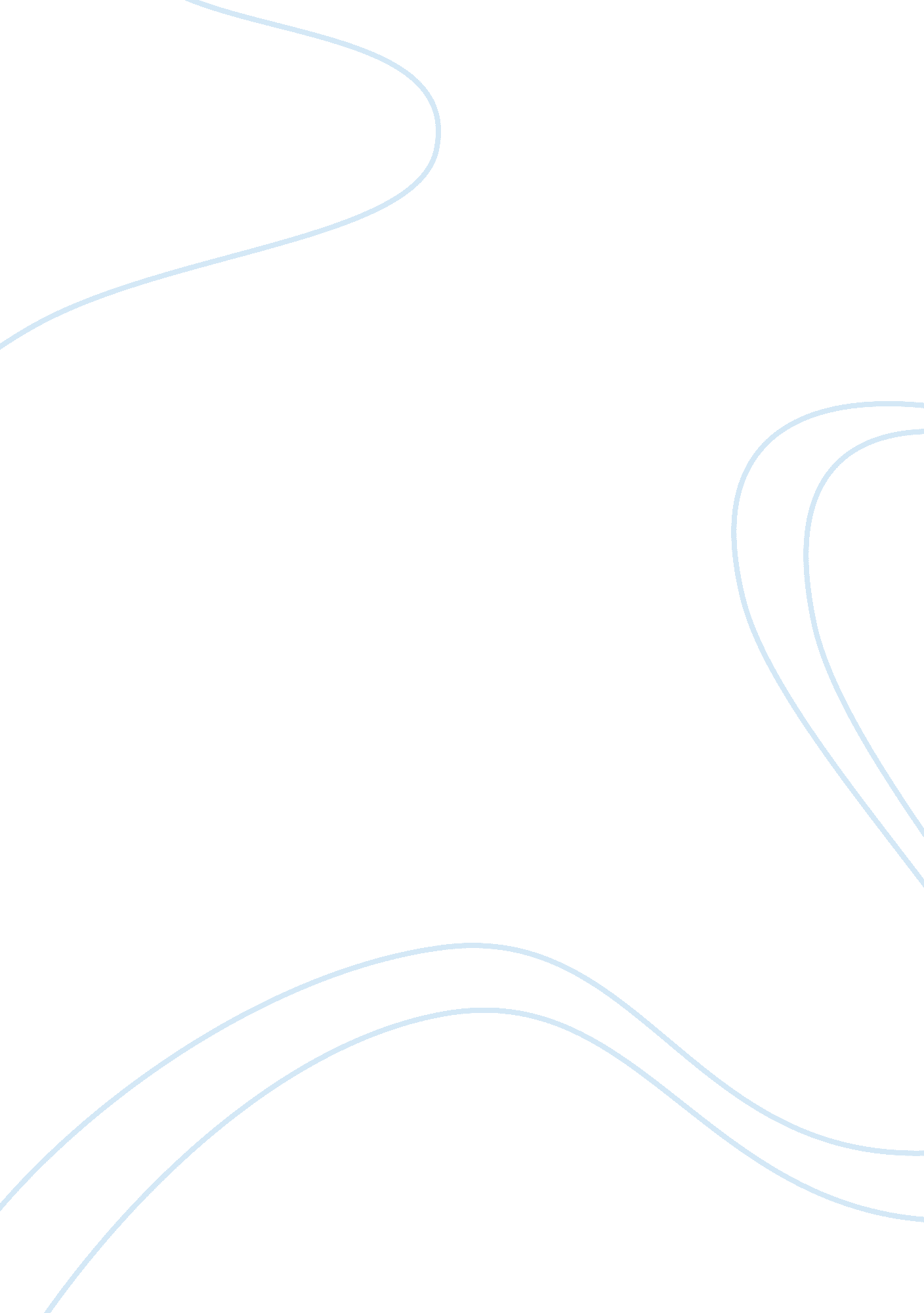 Hobbit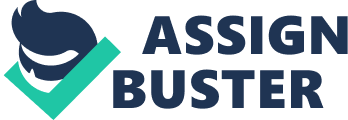 The Hobbit who led the Dwarves to the Lonely Mountain to reclaim 
their treasure from the dragon Smaug. He found the One Ring in Gollum's cave 
GANDALF: The Wizard that accompanies Bilbo and the dwarves on their quest. He is 
well versed in magic spells and often calls upon them to save his comrades. 
THORIN OAKENSHIELD: Son of the King of Dwarves who were driven from the Lonel y 
Mountain by Smaug. With the aid of Gandalf and Bilbo he seeks regain his trea 
sure and the throne. When Smaug died he truly became King under the Mountain, t 
hough he was killed in combat in the battle of five Armies. SMAUG: The dragon of 
the Lonely Mountain who hordes the treasure he stole from the dwarves of Dale. 
GOLLUM: He is perfect example of the evil powers of the One Ring. He was born a 
Hobbit but had the ring too long. It made him into a slimey little creature who 
only lives to possess the ring. BARD: The archer who killed Smaug. He shot the 
dragon in the one spot it had no protection. The towns people later considered 
him a hero. What the people didn't know it was Bilbo who discovered the weak 
spot in the dragon's iron scales. BEORN: An enemy of orcs, he becomes friends 
with Bilbo and Gandalf. He has th e ability to change forms from human to bear. 
It is he who determines the outco me of the battle of five Armies. STORY SUMMARY 
The book begins with Bilbo Baggins enjoying a pipe after breakfast. Th is is one 
of his favorite pleasures and he feels quite content in doing so. He is 
middle-aged, and resides in a clean warm burrow in the ground. One morning 
Gandalf, a wizard stops by to chat with Bilbo. He informs Bilbo that he is 
looking for someone to go on an adventure with him. Although Bilbo is tempted he 
declines, but not before inviting Gandalf for tea the next morning. The next day 
Bilbo hears his doorbell and he recalls inviting Gandalf for tea, but instead of 
the wizard at the door, there is a group of dwarves... thirteen in all. Thorin 
son of the dwarf king starts to outline a plan on how to regain the tr easure 
stolen by the dragon Smaug. Bilbo is shocked to realize these plans involve him! 
He then realizes that Gandalf has tricked him by inscribing on his doo r that he 
was a burglar seeking a job with lots of excitement. With all this talk of 
quests and glory Bilbo decides to join the party after all. Gandalf reveals a 
key and a map of their journey which ends at the Lon ely Mountain. It is there 
that the treasure of Thorin's ancestors are kept-guar ded by Smaug. The quest 
begins and the party meets at the Green Dragon Inn. From there they venture into 
the Lone-lands. As heavy rains begin to fall, Bilbo notice s that Gandalf is 
missing. When it starts to pour they stop to investigate a light. There Bilbo 
finds three trolls grumbling about food. Bilbo decides to live up to title of 
burglar and attempts to pick one of the trolls pocket. However they quickly 
capture him. The dwarfs see what's going on and try to save poor Bilbo... yet 
all of them except Thorin is caught. Thorin formulates a plan of freeing them 
but fails. Gandalf returns and occupies the trolls till dawn, then the turn into 
stone. They group take the two swords and a knife the trolls were carrying. The 
travelers come across the Secret Valley. There they stop at Elrond 's Last 
Homely House. Elrond tells them the only way to use the key that Thorin 
possesses is to wait where the thrush knocks and the setting sun will shine up 
on the keyhole. The next morning the group heads toward the Misty Mountains. A 
storm has caused them to seek shelter in a cave. The cave however turns out to 
be an entrance to the goblin kingdom. Once again the group is captured. Only 
Gandalf is free, and he slays the Goblin King, and once again free the party 
from impend ing doom. During the escape Bilbo is knocked unconscious and is left 
behind. He awakes to find himself power which makes it's wearer invisible - the 
ring which Bilbo found. Bilbo slips the ring upon his finger and disappears. He 
follows Gollum stealthily toward the entrance to the outside world. He then 
bounds over Gollu m's head to freedom. Outside he is reunited with his dwarf 
friends. Later they encounter Wargs (large savage wolves). The Wargs chase the 
party into the trees. High in the branches Gandalf uses a spell to turn the pine 
cones a fire, in order to drive the wolves away. However the plan backfires and 
the very trees they took refuge in are now ablaze! Luckily for them the king of 
the eagles spotted them. He and his eagles swooped out of the sky and whisked 
our adventures to safety. The eagles dropped them off near Mirkwood Forest. This 
is where they come across Beorn, a bear like man who can indeed change into a 
bear. He puts them up for the night and outfits them with supplies for th eir 
trip into Mirkwood. He also warns them not to stray from the path in the fo 
rest. When they are ready to enter the forest, Gandalf announces he will not be 
accompanying them in this part of the journey. The group feels lost without him 
but yet they press on. They come across a black river. It is here that Bombur, 
one of the Dwarves falls in and is thrust into a sleep from which he cannot 
awake. Food is scarce now and the hungry travelers are lured off the path by 
visions of elves feasting in the forest. To their surprize every time they 
announce their presence to the elves... they elves vanish! Once again Bilbo finds 
himself seperated from the group. He stops for a short nap and awakes to find 
himself tied down by a giant spider. He uses his sword to cut himself free. He 
then attacks the spider and kills it. Feeling proud of his deed, he decides to 
name his sword " Sting". Bilbo finds his friends deep within the 
forest. They too were captured by spiders, but did not have the good fortune of 
escaping. Bilbo puts on his m agic ring and implements a plan to rescue his 
companions. It is a success and t he party (once again) gets out of an awful 
predicament. The celebration of escaping the spiders is short lived since the 
dwarf s are yet again captured... this time by the Wood Elves. Bilbo however dons 
his ring and escapes capture. He followed the elves to there home in the forest. 
There he formulated a plan to free his friends. He opens their cells and seal 
them in barrels. He then floated the barrel up the river to Lake-town and free 
dom. In Lake-town they get more supplies and venture to the Lonely Mountain. On 
the mountain they heard a thrush drop a snail to the rocks. Recalling what Beorn 
told them about the thrush and sunlight, they quickly found the hidden b ack 
entrance to Smaug's lair. Bilbo puts on his ring and goes to confront the 
dragon. It is there he notices that in Smaug's underbelly there is a place that 
is not covered by his iron like scales. After conversing with the dragon Bilbo 
returns to the party. Smaug however is thoroughly angry about his little 
invisible visitor and heads to destroy Lake-town. When the dragon attacks, a 
thrush told Bard (the captain of the archers) that Smaug has a weak spot in his 
breast. Bard used his black arrow to slay the beast. Then the towns people made 
him king of Lake-town. With smaug dead the men and elves go to claim his horded 
treasure. Dwarf troops under Thorin's kinsman Dain also appear. There bickering 
was soon changed to alliance when the Wargs and Goblins approached... and so 
began The Battle of the Five Armies. During the battle Thorin is hurt and Bilbo 
gets knocked unconscious by falling rocks. The eagles as well as Beorn, in bear 
form join the fray. The Wargs and goblins were vanquished. Bilbo later returned 
to his burrow under the hill with a chest of trea sure, a ring of power, and 
heart full of adventure 